682001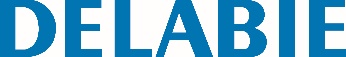 Напольный сифонАртикул: 682001 Технические характеристикиНапольный сифон для твердой поверхности (плитки или бетонных полов) с регулируемой высотой:Стандартный расход 36 л/мин.Уровень воды 50 мм.Плата и решетка из полированной глянцевой нержавеющей стали 100 x 100 мм.Горизонтальный или вертикальный выход Ø40, встроенный в верхнюю часть сифона (значительная экономия по общей высоте и ориентации на все направления). Встроенный обжимной фланец для герметизации изоляционноймембраны.Термостойкость: 60°C при постоянном воздействии, 85°C при разовом воздействии.Погружаемая часть с ручкой: легко держать и легко чистить.Гладкий корпус из ПВХ (препятствует оседанию загрязнений).Невоспламеняющийся (соответствует американским нормам UL94).Высота до 110 мм, регулируемое приподнятие до 80 мм.Решетка фиксированная 2 винтами из нержавеющей стали.Гарантия 10 лет.